ЧЕРКАСЬКА МІСЬКА РАДА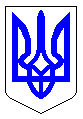 ЧЕРКАСЬКА МІСЬКА РАДАВИКОНАВЧИЙ КОМІТЕТРІШЕННЯВід 16.12.2020 № 1238Про тимчасову заборону рухутранспортних засобів провулком Тимірязєва Відповідно до статті 40 Закону України «Про місцеве самоврядування в Україні», пункту 4 статті 19, пункту 4 статті 20 Закону України «Про автомобільні дороги», враховуючи лист директора ВП «Черкаська ТЕЦ» ПАТ «Черкаське хімволокно» Біди О.В. (вх. № 25472-01-18 від 08.12.2020), виконком міської радиВИРІШИВ:1. Тимчасово заборонити рух транспортних засобів провулком Тимірязєва між вул. Нарбутівською та вул. Гетьмана Сагайдачного з 08 до 25 грудня 2020 року на час проведення аварійних ремонтних робіт на теплових мережах.2. Директору ВП «Черкаська ТЕЦ» ПАТ «Черкаське хімволокно» Біді О.В.:2.1. Встановити необхідні дорожні знаки та огородження, погоджені з управлінням патрульної поліції в Черкаській області;2.2. Відновити зруйноване асфальтобетонне покриття до 25.12.2020.3. Оприлюднити це рішення в засобах масової інформації.4. Контроль за виконанням рішення покласти на директора департаменту житлово-комунального комплексу Яценка О.О.Міський голова                                                                           А.В.Бондаренко